Влияние смазочно-охлаждающих жидкостей (СОЖ) на человека  и окружающую средуВеденеева Дарья студентка группы 401ТМРуководитель преподаватель Николаева Ольга Владимировна ГБПОУ «Волгоградский экономико-технический колледж»Цель работы: анализ токсического воздействия смазочно-охлаждающих жидкостей на человека и окружающую среду на основе комплексной оценки СОЖ Задача: классификация и комплексная оценка СОЖ по степени воздействия на человека и окружающую среду Качество  поверхностного  слоя  деталей  машин, определяющие их эксплуатационные характеристики в большинстве случаев зависит от эффективного применения смазочно-охлаждающих жидкостей (СОЖ).В процессе резания охлаждающая жидкость производит смазочное, охлаждающее, моющее действия. В результате смазывания уменьшаются силы трения, снижается тепловыделение и повышается стойкость режущего инструмента. Охлаждающее действие СОЖ заключается в отводе теплоты от нагретых контактных площадок режущего инструмента и стружки. Моющее действие выражено в вымывании из зоны резания твердых частиц карбидов, мелкой стружки и неметаллических включений. Современные предприятия потребляют (СОЖ) до десятков тысяч тонн в год, и эта цифра постоянно растет. Загрязнение окружающей среды и воздействие на здоровье людей происходит как в процессе эксплуатации СОЖ, так и в результате их утилизации. Характерно просачивание СОЖ в экосистему и загрязнение ее экологически опасными компонентами. СОЖ оказывают негативное воздействие на организм работников предприятий в результате непосредственного контакта с кожным покровом рабочих или контакта через спецодежду, пропитанную СОЖ, а также в результате поступления паров, аэрозолей, конденсата СОЖ в организм рабочих через дыхательную систему  [1].Некоторые СОЖ используются не только в промышленности, но и в бытовых условиях, например, антифризы (тосолы), используемые в качестве охлаждающей жидкости двигателя внутреннего сгорания и в качестве рабочей жидкости других теплообменных аппаратах, эксплуатируемых при низких и умеренных температурах. При работе с антифризами (тосолами) выделяется этиленгликоль, который обладает ядовитым и наркотическим действием, способен проникать в организм через кожу, вызывая хроническое отравление организма человека с поражением жизненно-важных органов: сосудов, почек, нервной системы. Ряд работ свидетельствует о неуклонном росте заболеваемости рабочих при длительном контакте с СОЖ. При этом исследования некоторых авторов показывают, что существующие средства защиты не оказывают должного эффекта на физиологические системы организма при воздействии на него СОЖ и их компонентов [2]. 
На основании проведенного анализа дана классификация основных путей поступления вредных веществ СОЖ в организм рабочих и в окружающую среду и возникающие при этом профессиональные заболевания (рис. 1). 


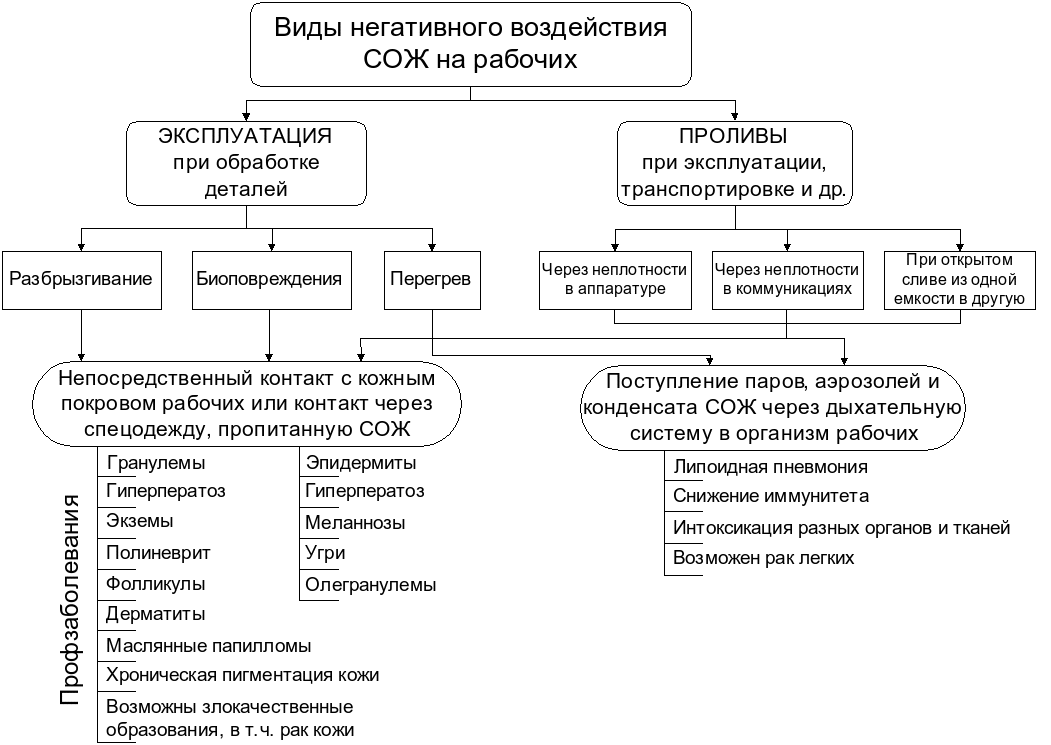 Рисунок 1 - Основные пути поступления вредных веществ СОЖ в организм рабочих и вызываемые профессиональные заболевания
Все известные на сегодня мероприятия по снижению токсического воздействия СОЖ можно разбить на две большие группы: минимизация использования СОЖ и методы мониторинга и переработки СОЖ . Под минимизацией использования СОЖ при этом понимаются методы, направленные на предотвращение загрязнений и минимизацию отходов. Среди методов мониторинга и переработки СОЖ выделены следующие: контроль загрязнений, переработка отходов, восстановление ресурсов.
Минимизация отходов СОЖ:
- внедрение методов механической обработки без использования или с использованием минимального количества СОЖ;
- внедрение обработки с охлаждением сжатым воздухом.Предотвращение загрязнений от СОЖ:
- использование малотоксичных и биоразлагаемых СОЖ;
- использование установок для удаления масляного тумана, дыма и запахов;
- автоматизированное проектирование и моделирование экологических свойств создаваемых СОЖ на основе разработанных методик ранжирования и оценки СОЖ по их токсикологическим и другим характеристикам.
Контроль загрязнений СОЖ:
- мониторинг качества СОЖ (визуальный, биотестирование и др.)
Переработка отходов СОЖ:
- обезвреживание отработанных СОЖ;
- использование усовершенствованных процессов утилизации СОЖ.Восстановление ресурсов:
- повторное использование СОЖ;
- бактерицидная обработка СОЖ;- флотация и др.
Использование предложенной стратегии улучшения экологических показателей позволит обеспечить:
1. Экологическую устойчивость (защита экосистем, защита природных ресурсов);
2. Экономическую стабильность (сокращенные затраты на ликвидацию загрязнений окружающей среды, повышенная привлекательность для рынка);
3. Социальную стабильность (улучшение условий труда и охрана здоровья).
В соответствии с ГОСТ 12.1.007-76* «Классификация и общие требования безопасности» по степени воздействия на организм вредные вещества  подразделяются на четыре класса опасности: I (чрезвычайно опасные); II (высокоопасные); III (умеренно опасные); IV (малоопасные). Класс опасности вредных веществ устанавливают в зависимости от норм и показателей. Смазочно-охлаждающие технические средства (СОТС) классифицируются: 1. По агрегатному состоянию и физико-химическим свойствам: -газообразные (инертные и активные); -жидкие (водосмешиваемые, масляные, быстроиспаряющиеся, расплавы); -твёрдые (неорганические (неметаллы), мягкие металлы, органические, смешанные); -пластичные СОТС на загустителях (углеводородных, мыльных, смешанных, других): 2. По токсикологическим характеристикам: гипертоксичные, сильнотоксичные, токсичные, среднетоксичные, слаботоксичные. 3. По содержанию микроорганизмов и др. Основные классификационные обозначения дополняют индексами, которые указывают отсутствие или присутствие присадок, усиливающих смазочные свойства СОТС, уровень легирования присадками, растворимость присадок в маслах или воде, класс по химической природе и активность по отношению к меди: По химической природе присадки классифицируются следующим образом: животные жиры, растительные масла, синтетические сложные эфиры, органические кислоты; галогеносодержащие; серосодержащие; фосфорсодержащие; азотсодержащие; содержащие другие активные элементы; комплексные металлорганические соединения; растворимые в маслах или воде полимеры; органические наполнители; неорганические наполнители; другие химические соединения.              Согласно ГОСТ Р 52338-2005 [3] СОЖ делятся на следующие классы: водные, образующие в воде эмульсии (грубые дисперсии, микроэмульсии) или прозрачные растворы на основе органических веществ, неорганических веществ, смеси органических и неорганических веществ, масляные. Предложенная обобщенная классификация СОЖ  и методика их комплексной оценки по степени воздействия на человека и биосферу позволяют органам надзора и контроля, а также предприятиям, организациям и учреждениям выбирать, разрабатывать и использовать эффективные методы мониторинга и снижения токсического воздействия СОЖ на биосферу.Литература1. Худобин Л.В. Смазочно-охлаждающие технологические средства и их применение при обработке резанием: Справочник / Л.В. Худобин, А.П. Бабичев, Е.М. Булыжев и др. / Под общ. ред. Л.В. Худобина. – М.: Машиностроение, 2006. 2. Арустамова Э. А. Безопасность жизнедеятельности : Учеб. - М., 2003.В ходе подготовки работы, использованы труды Богословского С. М., Каплуна С. И., Левицкого А.А., Лейтеса Р. Г., Хоцянова Л. К., Эрисмана Ф.Ф. 